L’éxtraction d’ordre du réseau hydrographique :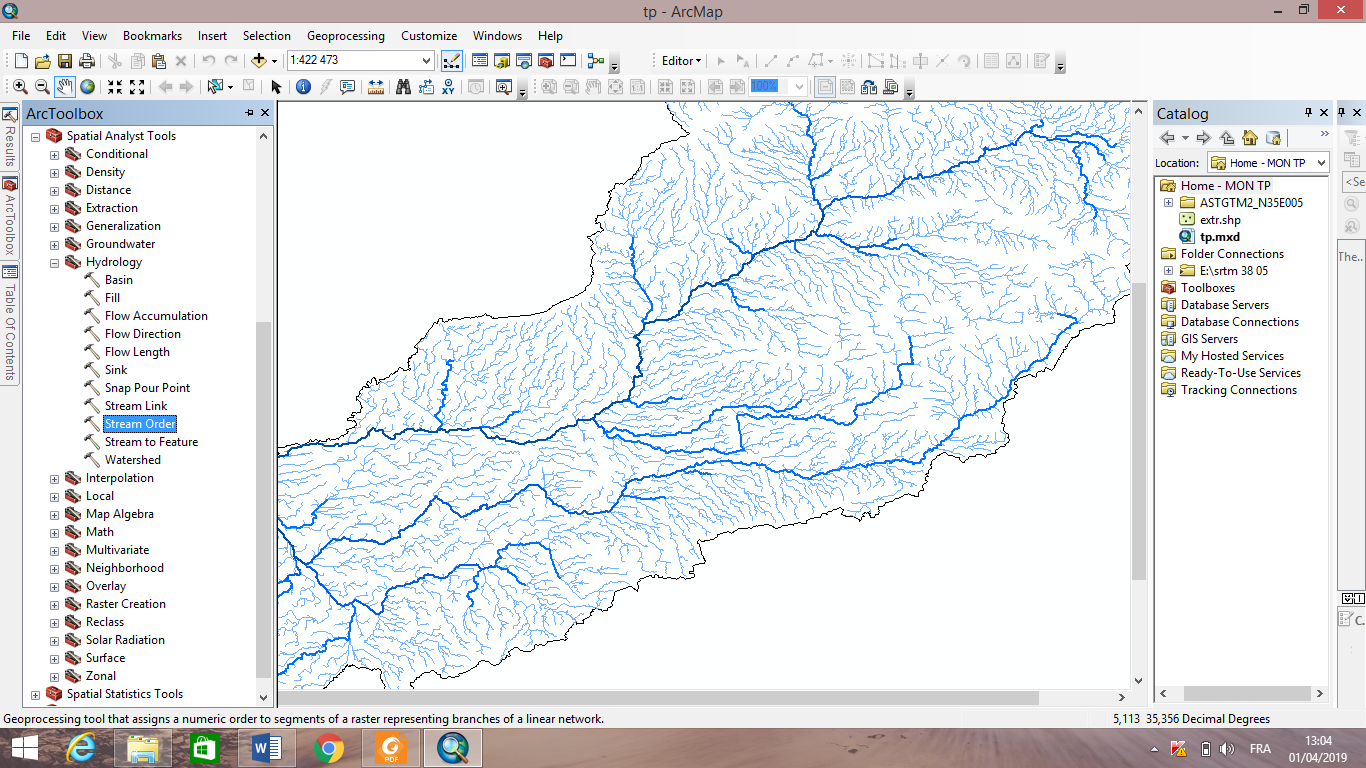 Par la fonction STREAM ORDRE :ARCTOOLBOX SPATIAL ANALYST TOOLSHYDROLOGY STREAM ORDRE  Le résultat de cette opération est : l’ordre du réseau hydrographique sous format rasterLa vectorisation d’ordre du réseau hydrographique par la fonction ( STREAM TO FEAUTURE )ARCTOOLBOX SPATIAL ANALYST TOOLSHYDROLOGY STREAM TO FEAUTURE En modifiant la symbologie de la couche résultante en suivant ces étapes : 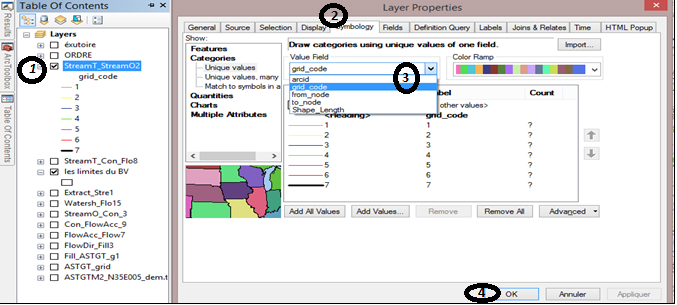 La couche résultante est : l’ordre du réseau hydrographique avec ces valeurs ( une couleur a chaque valeur ) 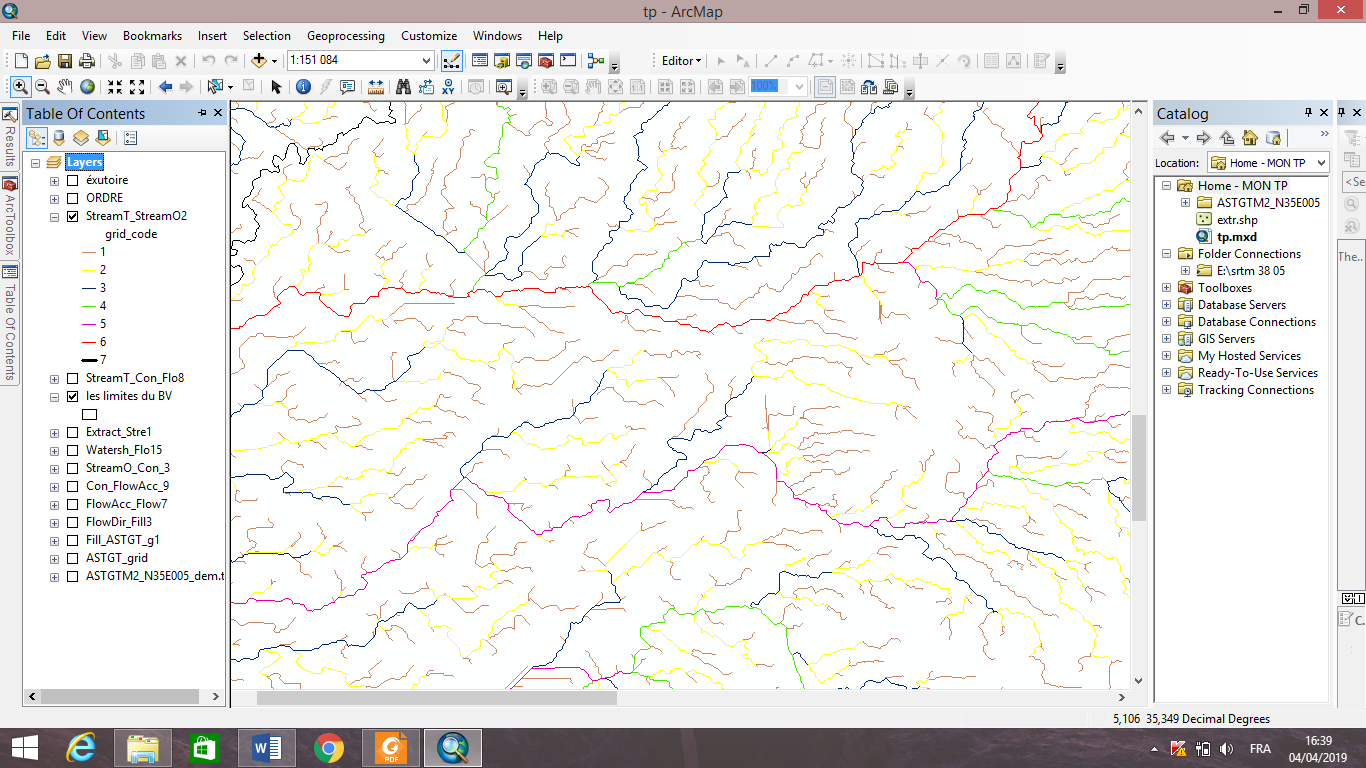 Déterminer l’exutoire du bassin versant à étudier : Créer une classe d’entité pointRepérer l’exutoire Exécuter la fonction Bassin versant 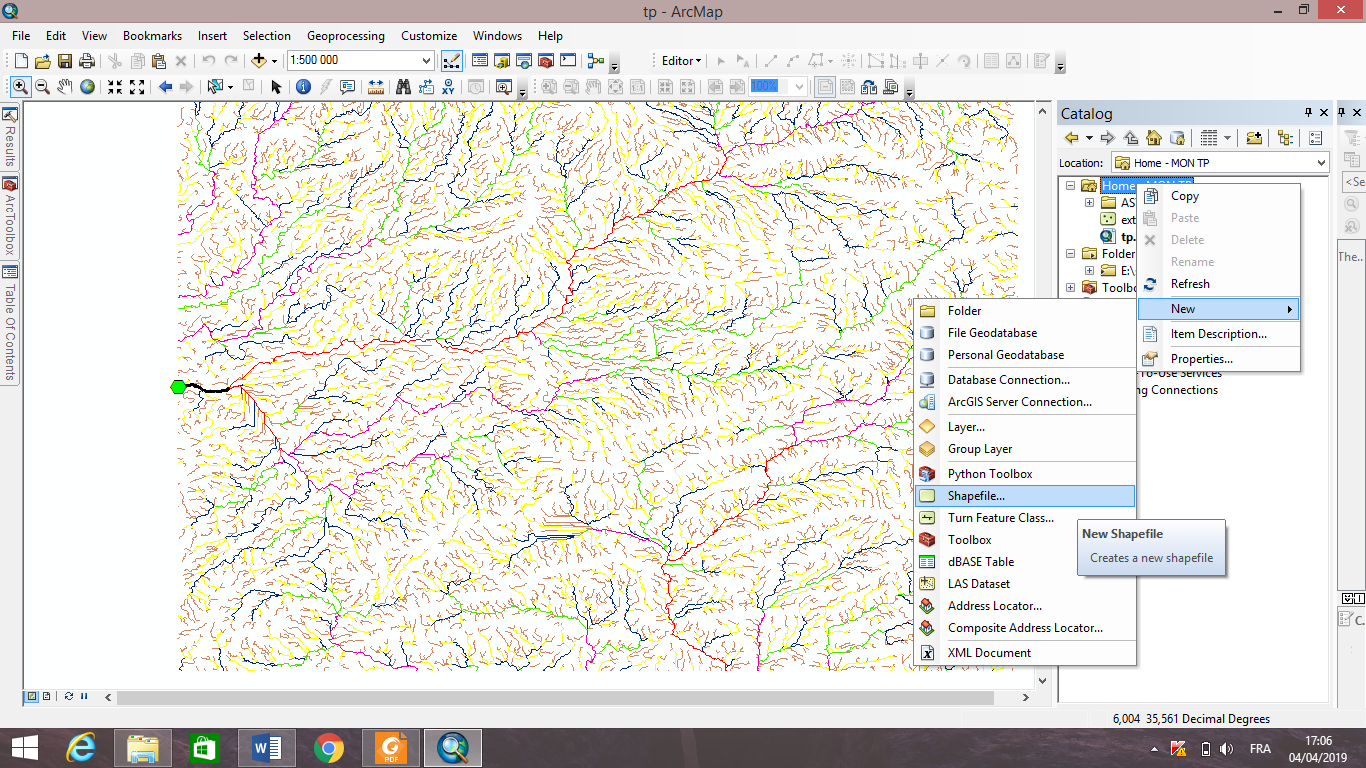 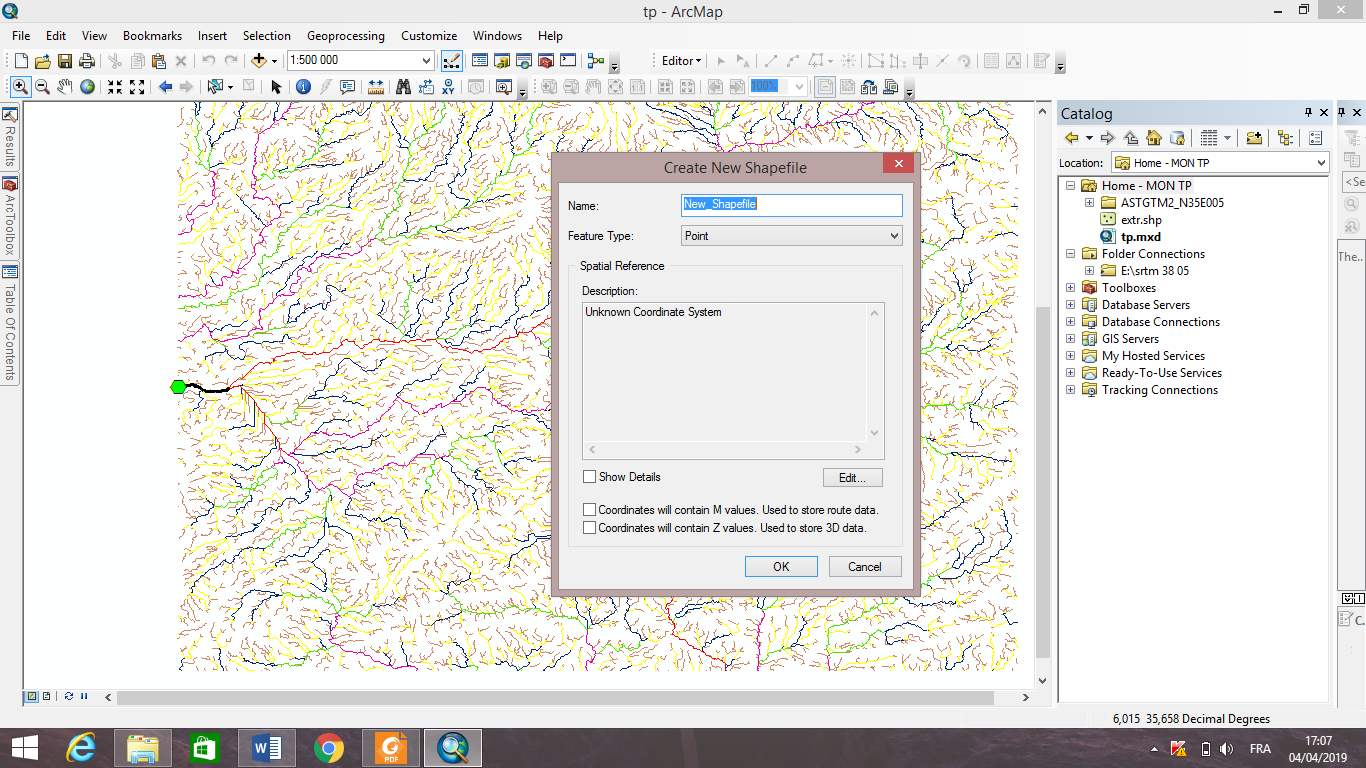 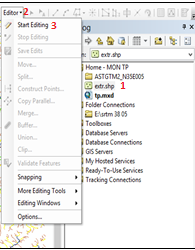 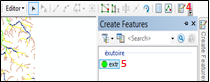 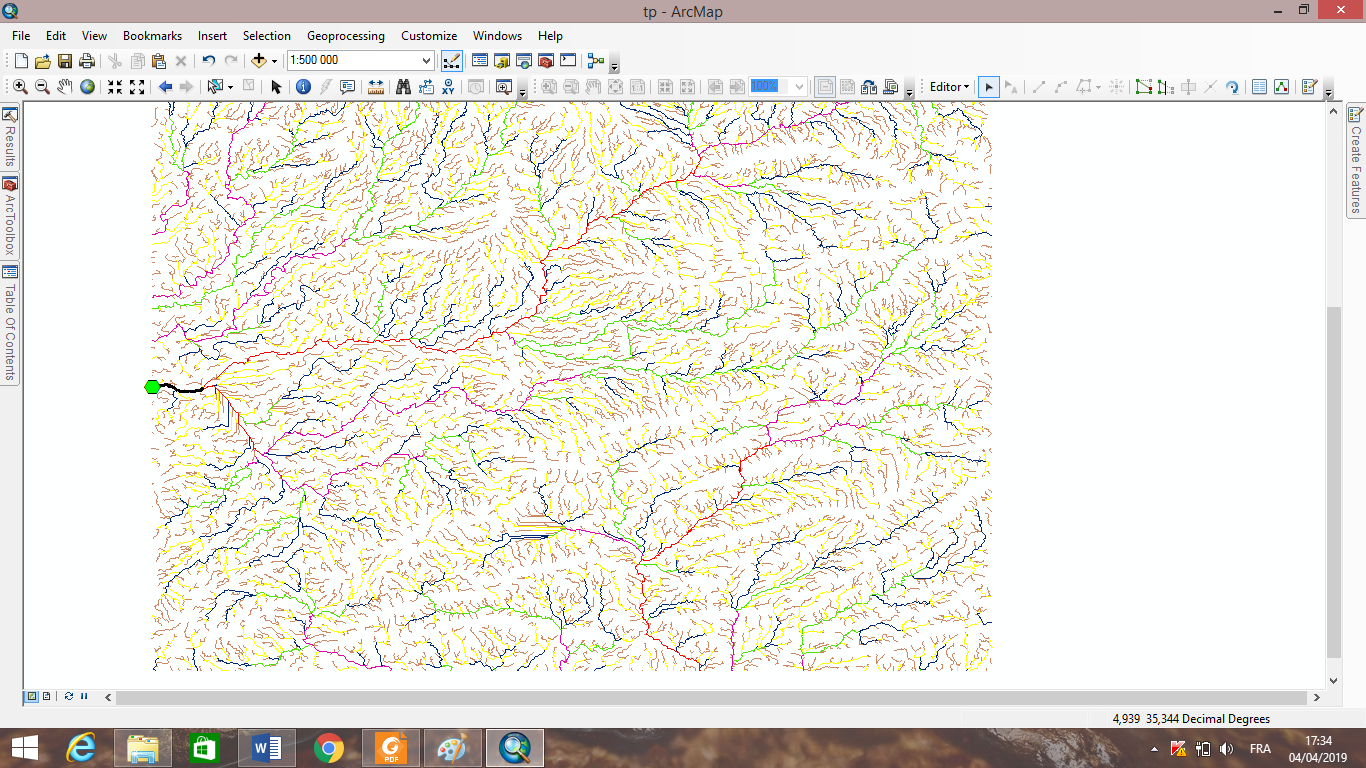 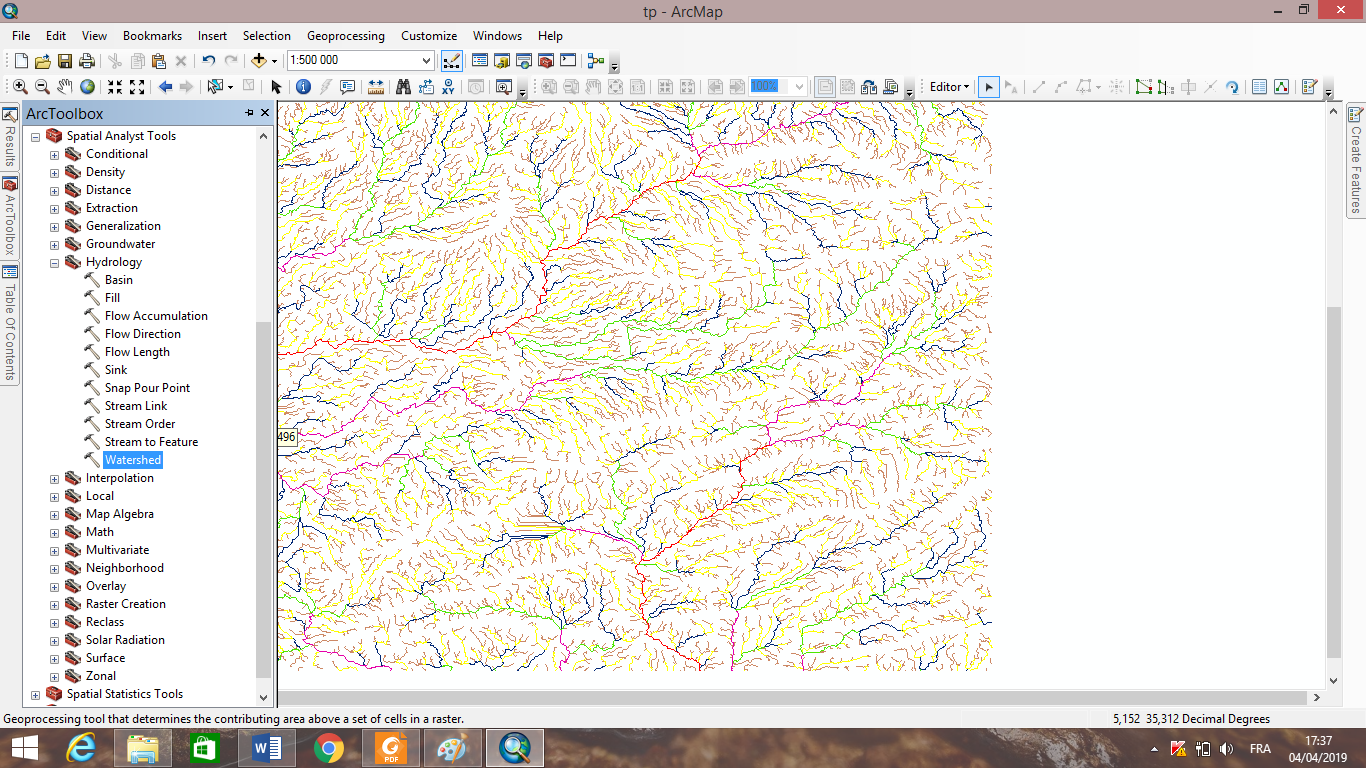 Délimiter le bassin versant par la fonction ( WATERSHED ) ARCTOOLBOXSPATIAL ANALYST TOOLS HYDROLOGY WATERSHED Le résultat de cette opération est : Le bassin versant sous format raster La conversion du mode de représentation du bassin versant ( RASTER  a POLYGONE ) par la fonction ( RASTER TO POLGONE ) : 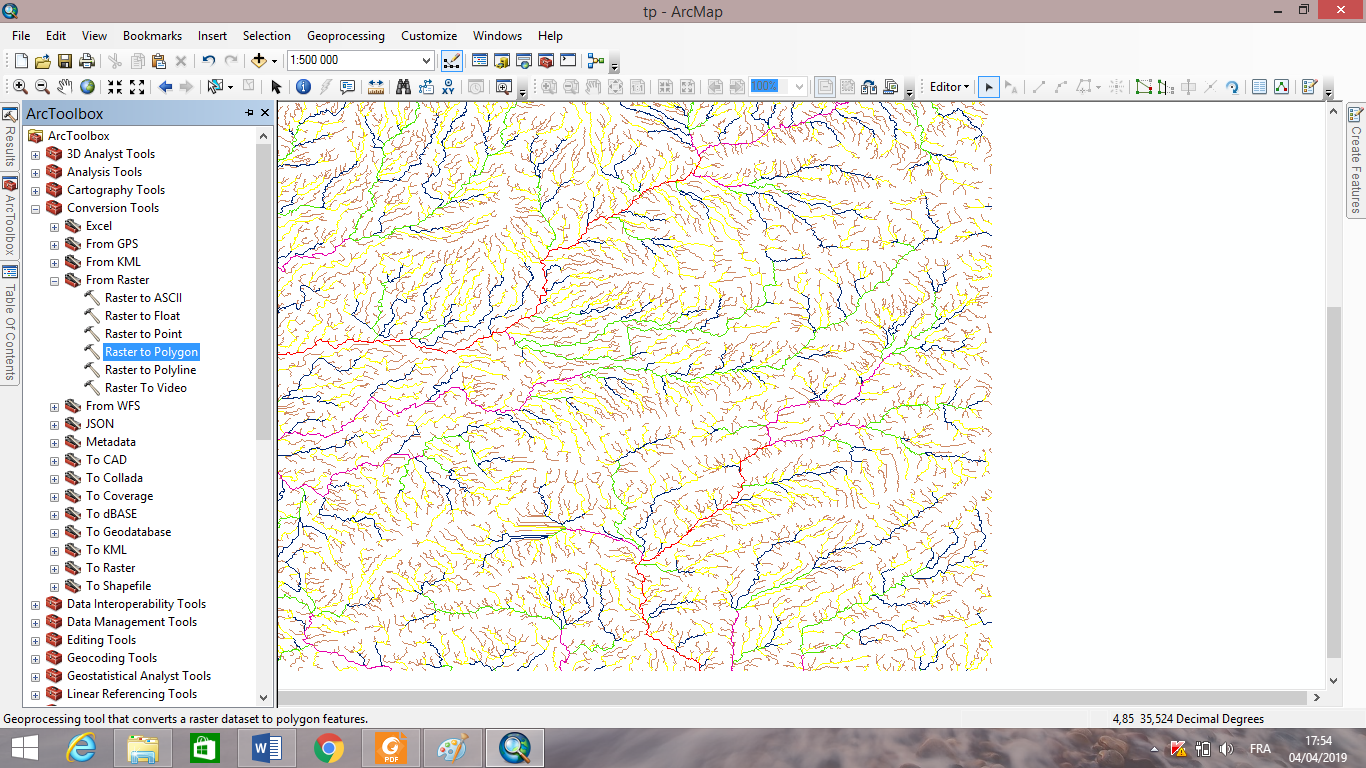 ARCTOOLBOXCONVERSION TOOLS FROM RASTER RASTER TO POLYGONLe résultat de cette opération est : Le bassin versant sous format polygone L’extraction du réseau hydrographique par la fonction ( EXTRACT BY MASK ) : 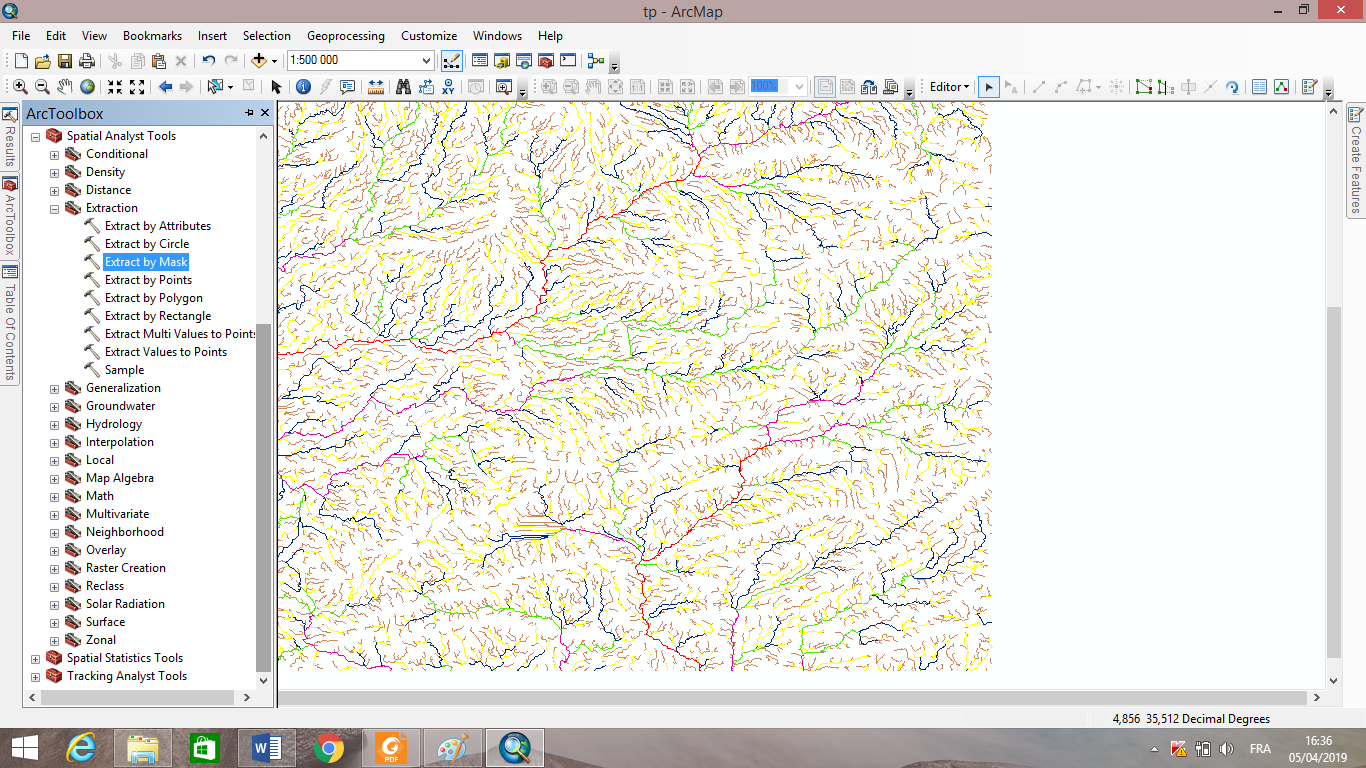 ARCTOOLBOX SPATIAL ANALYST TOOLS EXTRACTION EXTRACT BY MASK Le résultat final est le suivant : 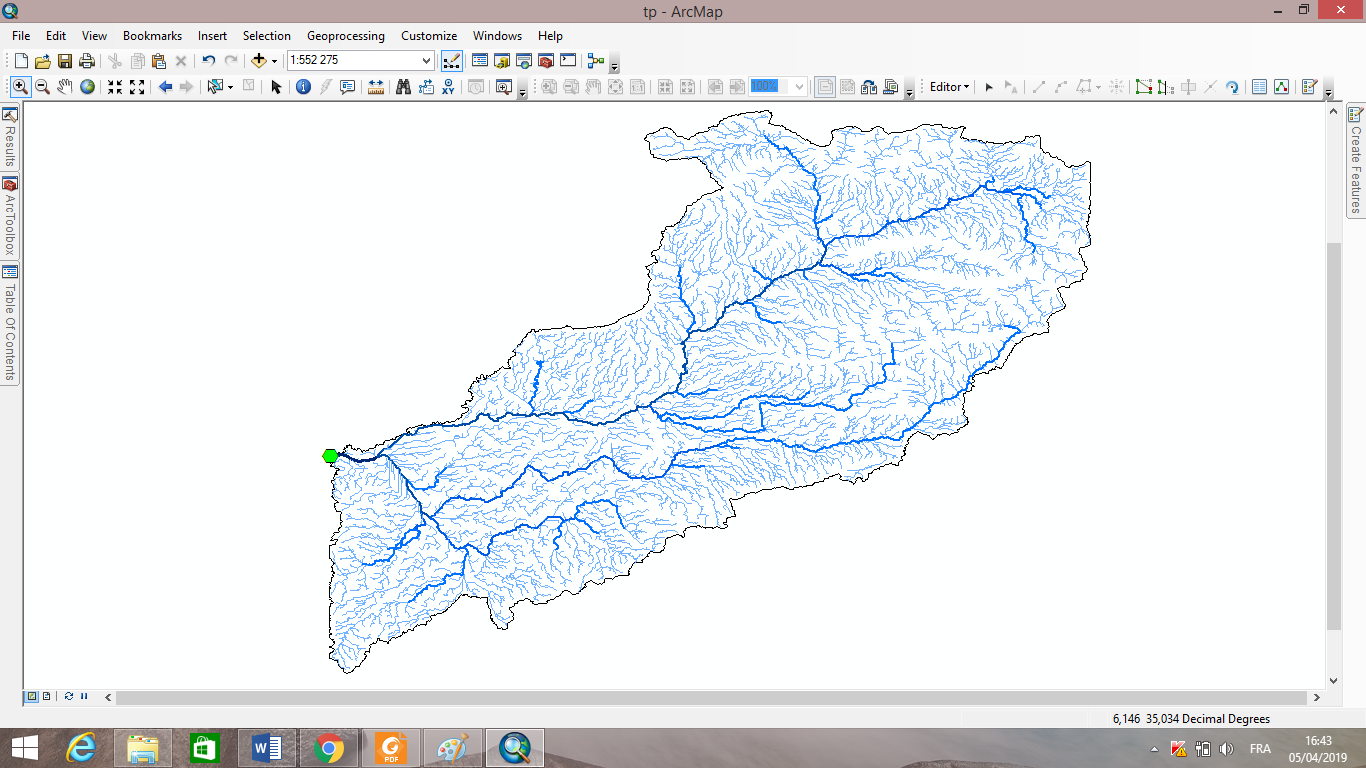 